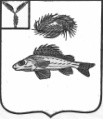 АдминистрацияДекабристского муниципального образованияЕршовского муниципального района Саратовской областиПОСТАНОВЛЕНИЕот 09 июля 2019 года									№ 44Об отмене аукциона на право заключениядоговора купли-продажи земельного участка		В соответствии с п.п. 18 п. 8 статьи 39.11, руководствуясь Уставом Декабристского муниципального образования, администрация Декабристского муниципального образования Ершовского муниципального района Саратовской областиПОСТАНОВЛЯЕТ:Отменить аукцион, назначенный на 15 июля 2019 года на право заключения договора купли-продажи земельного участка по ЛОТ № 1, расположенного по адресу: Саратовская область, Ершовский район, территория Декабристского муниципального образования, кадастровый номер 64:13:051001:4 общей площадью 1745000 кв.м., категория земель: земли сельскохозяйственного назначения, разрешенное использование: для ведения сельскохозяйственного производства.Разместить информацию на официальном сайте администрации Декабристского муниципального образования Ершовского муниципального района и официальном сайте торгов – torgi.gov.ru.Признать утратившим силу постановление администрации Декабристского муниципального образования от 04.06.2019 г. № 33 «О проведении аукциона на право заключения договора купли-продажи земельного участка и об утверждении документации об аукционе».Глава Декабристскогомуниципального образованияЕршовского муниципального района Саратовской области							М.А.Полещук